Муниципальное бюджетное дошкольное образовательное учреждение«Солгонский детский сад»ПРОЕКТ «Здоровое питание»Во второй младшей группе «Пчелки»Тип проекта: : познавательно – творческий,Сроки проекта: краткосрочный (05 апреля- 12 апреля).                                                                            Составитель:                                                                              воспитатель:       Коконова М.Н.2021г.с.Солгон.  Актуальность:- Рациональное питание является одним из факторов внешней среды, определяющих нормальное развитие ребёнка. Оно оказывает самое непосредственное влияние на жизнедеятельность, рост, состояние здоровья. 
- Правильное сбалансированное питание, отвечающее физиологическим потребностям растущего организма, повышает устойчивость к различным неблагоприятным воздействиям. - Наиболее важно соблюдение принципов рационального питания детей дошкольного возраста. Именно в этом возрасте дети не могут самостоятельно оценить полезность здоровой пищи, в наше время, время рекламы чипсов, кириешек, чупа-чупсов, газированные воды и т. д. У детей формируется искаженные взгляды на питание.
Участники: Воспитатели , дети.Тип проекта: познавательно-исследовательский, творческий, краткосрочный.Срок реализации проекта: 1 неделяПроблема:Недостаточно знаний у детей о правилах здорового питания, отказ от полезных продуктов, питания в детском саду.Цель проекта:создание условий для формирования знаний детей и их родителей о правилах здорового питания. Расширить и уточнить представление у детей о продуктах, приносящих пользу организму, об организации правильного здорового питания.Задачи:- формировать знания о правилах здорового питания;- формировать у детей интерес и готовность к соблюдению правил рационального здорового питания;- познакомить с группами витаминов .- развивать творческие способности у детей и умение работать сообща.     Ожидаемый результат:-Дети приобретут первичные представления о полезности витаминов, пищи, о том, что вредно и что полезно для здоровья.  - Пополнить словарный запас детей, как активного, так и пассивного словаря;- Развить творческие способности у детей.Этапы проектной деятельности:1 этап Подготовительный:1. Составление плана работы над проектом.2. Сбор  материала необходимого для реализации проекта.3. Организация предметно-развивающей среды по теме проекта.4. Изготовление дидактических игр и пособий.5. Разработка конспектов НОД по планируемой теме. 2 этап Основной:3 этап Заключительный:У детей расширились представления о здоровом образе жизни и его значимости для человека, появилось  бережное  отношение к своему здоровью. Разнообразились знания об овощах и фруктах. Приложение:        №1 Коллективная работа « Правильное питание»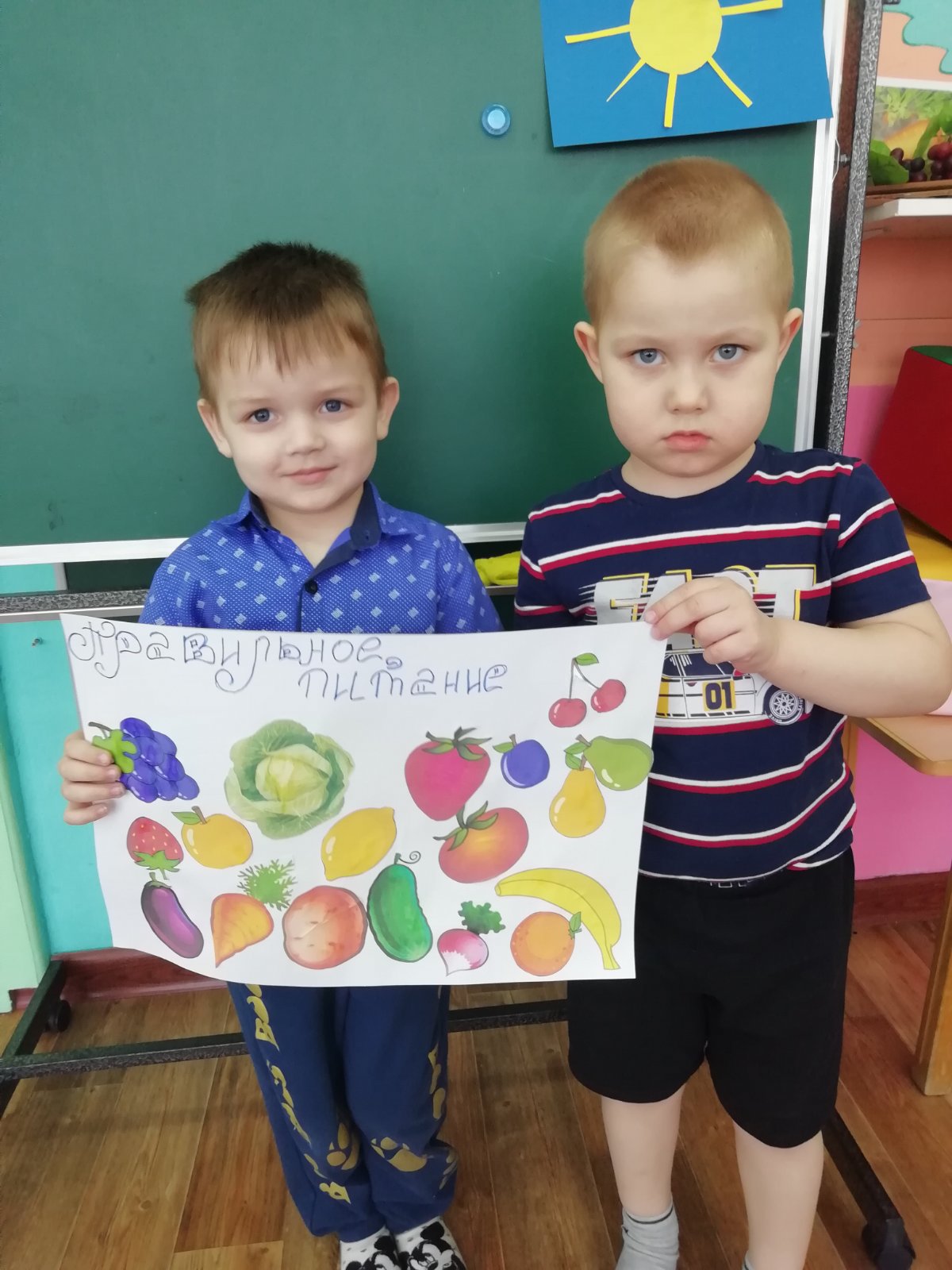 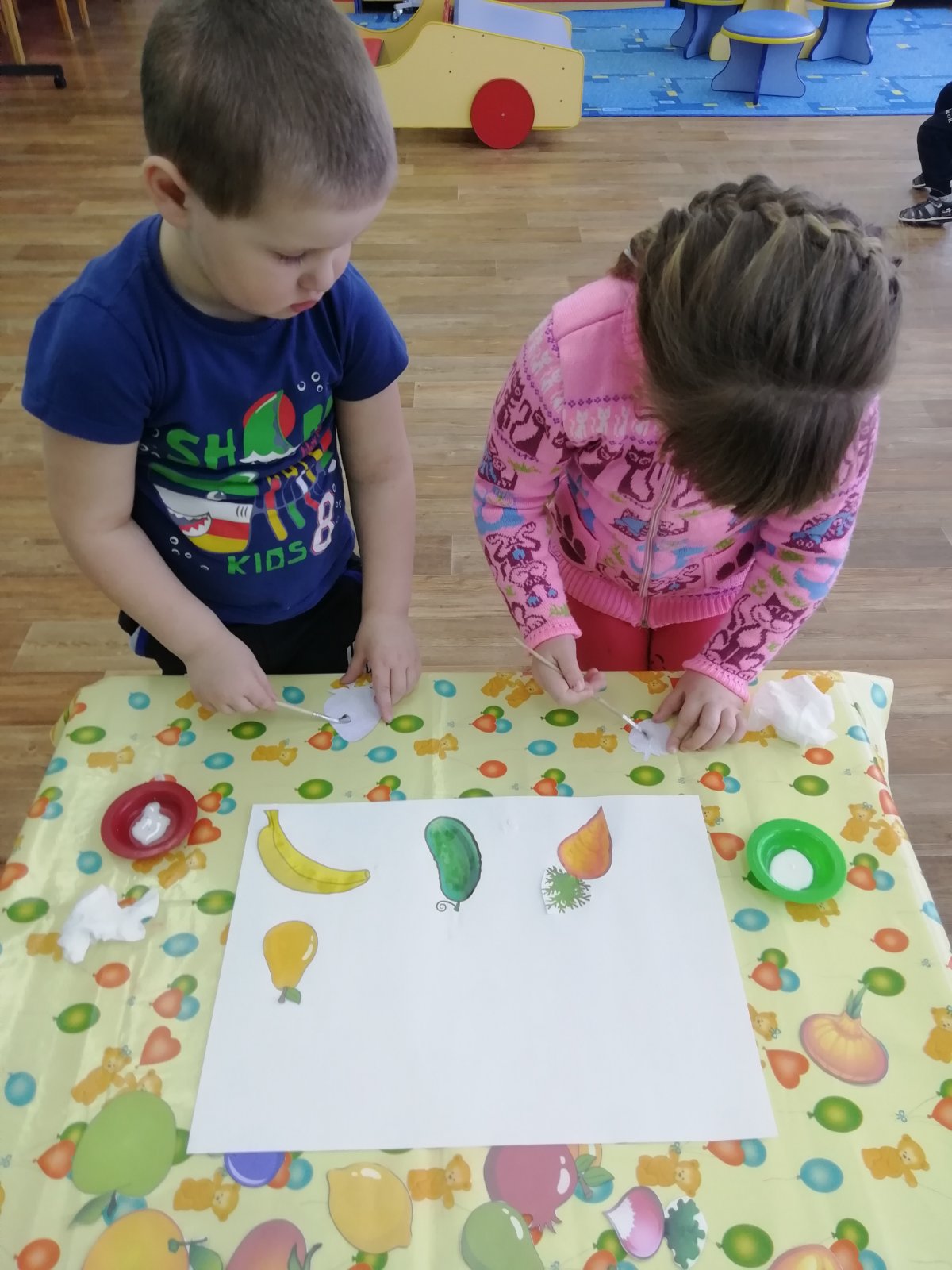 №2 Рассматривание иллюстраций овощей и фруктов 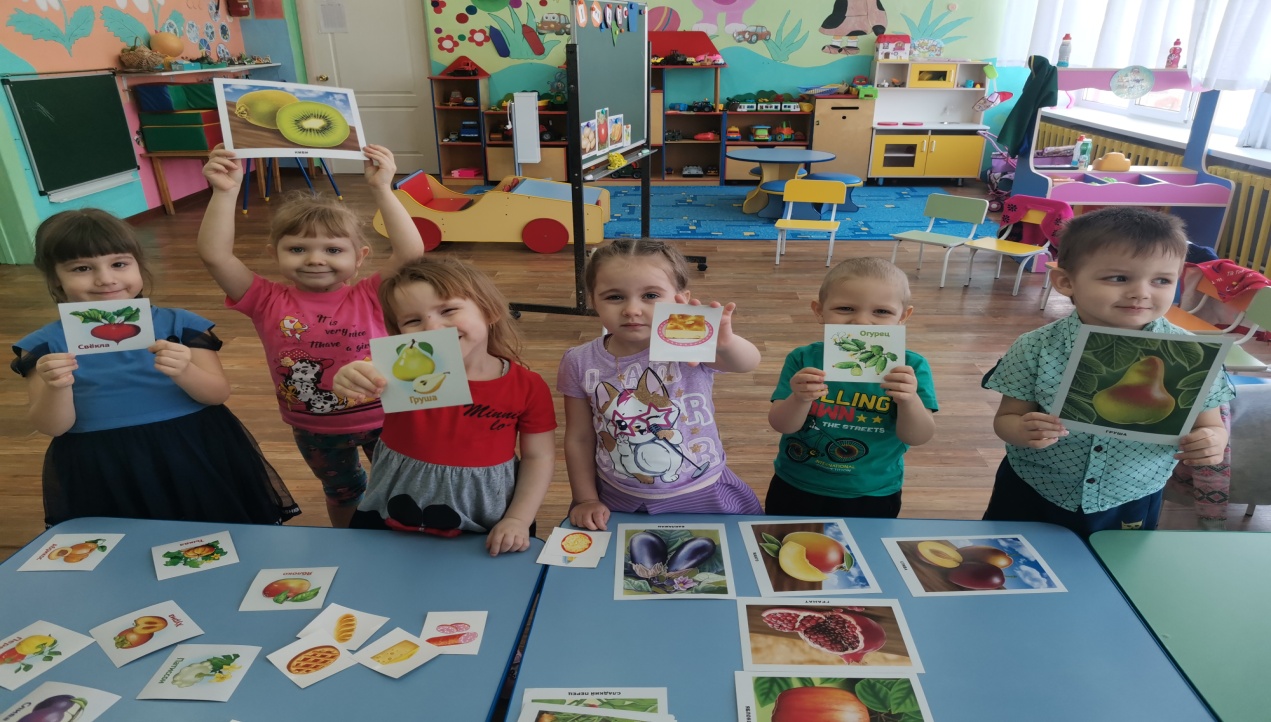 №3 Аппликация «Варим компот»  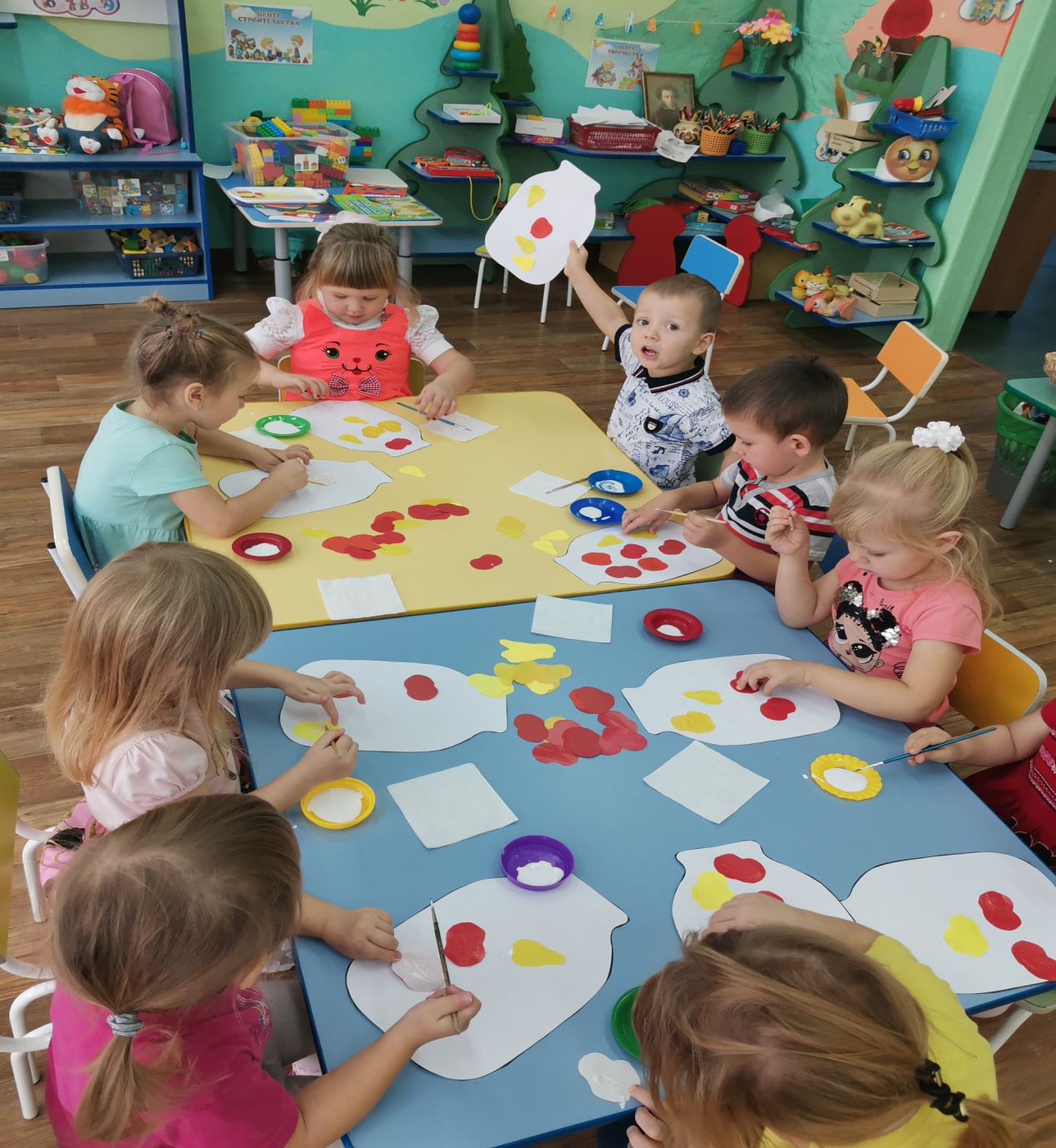 №4 Сюжетно – ролевая игра  «Кухня» 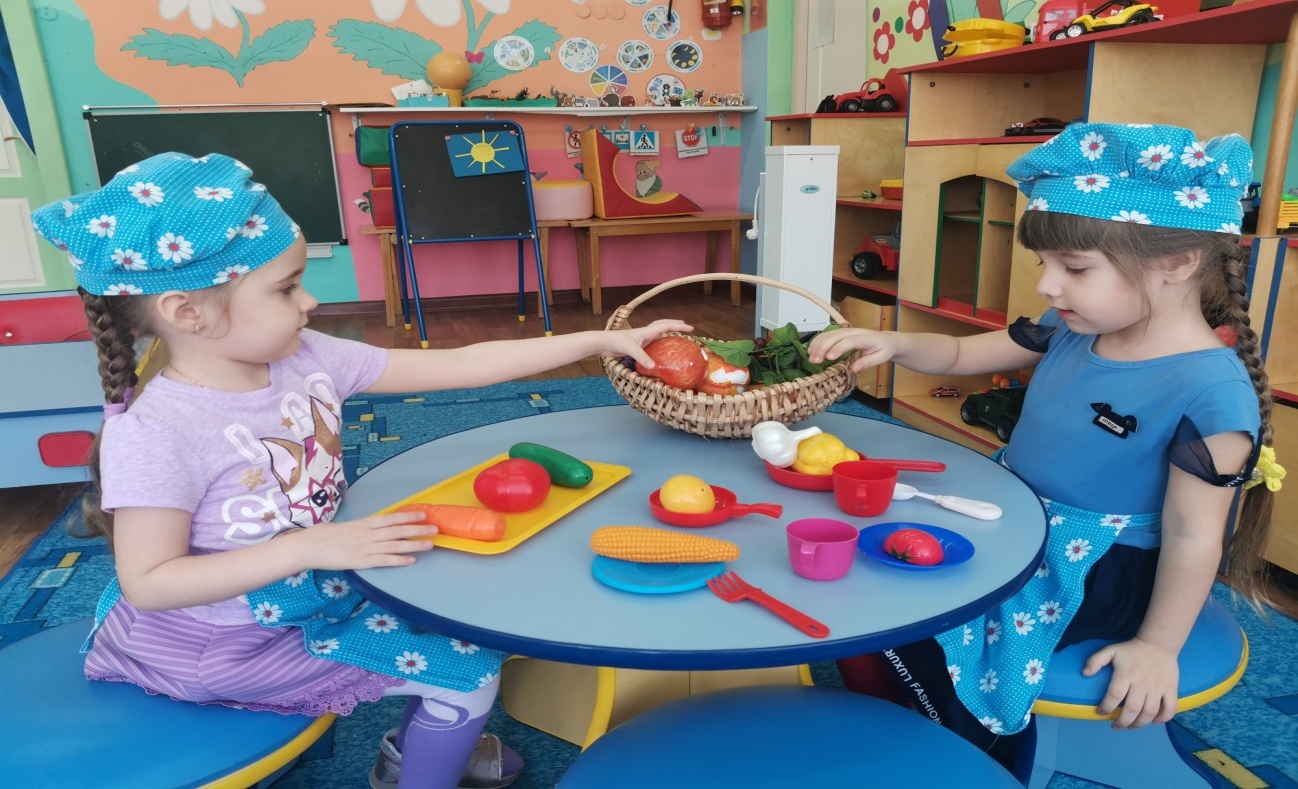 №5 Сюжетно- ролевая игра « Мы повара» 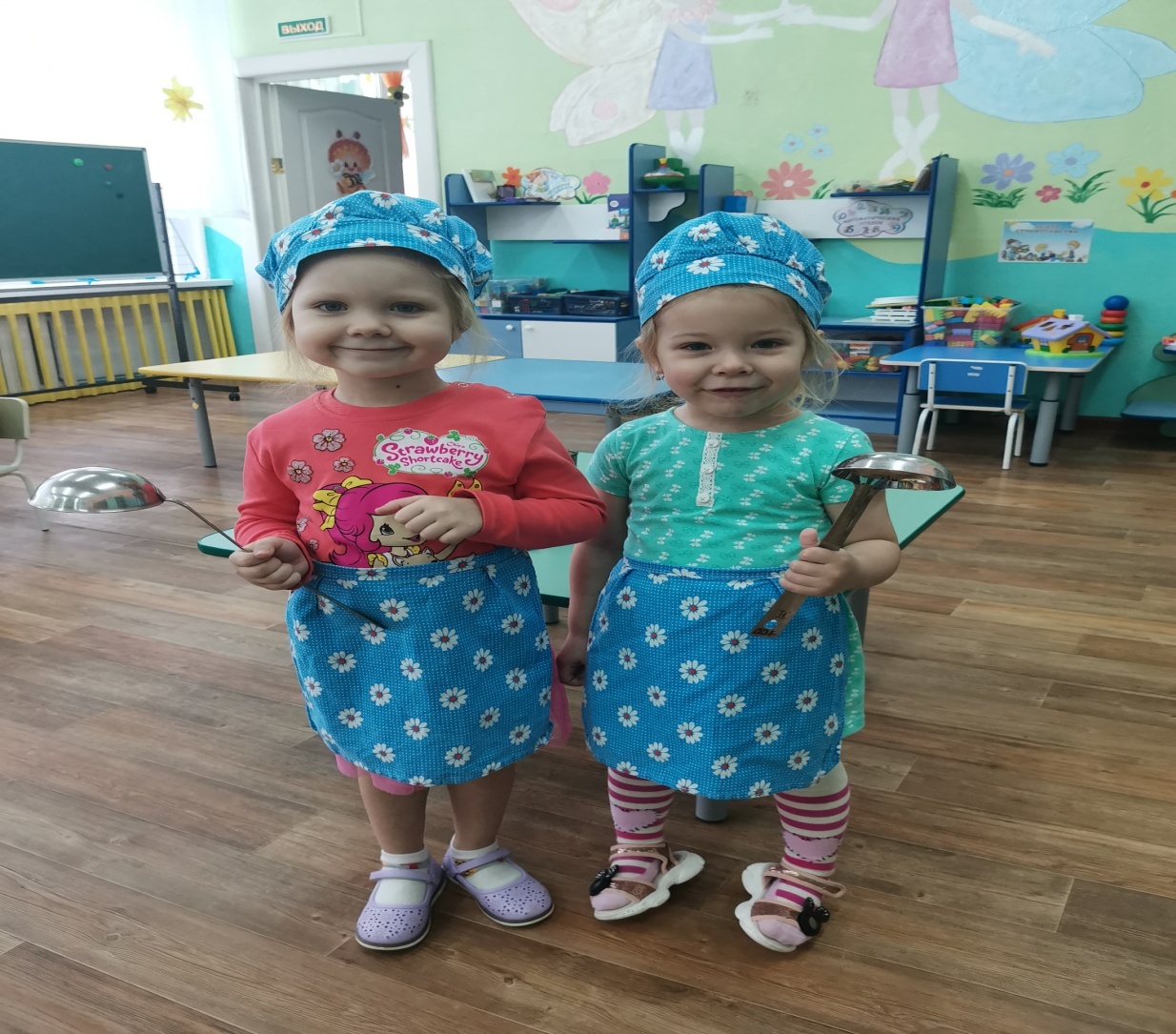 №6 Д/И «Овощи и фрукты» 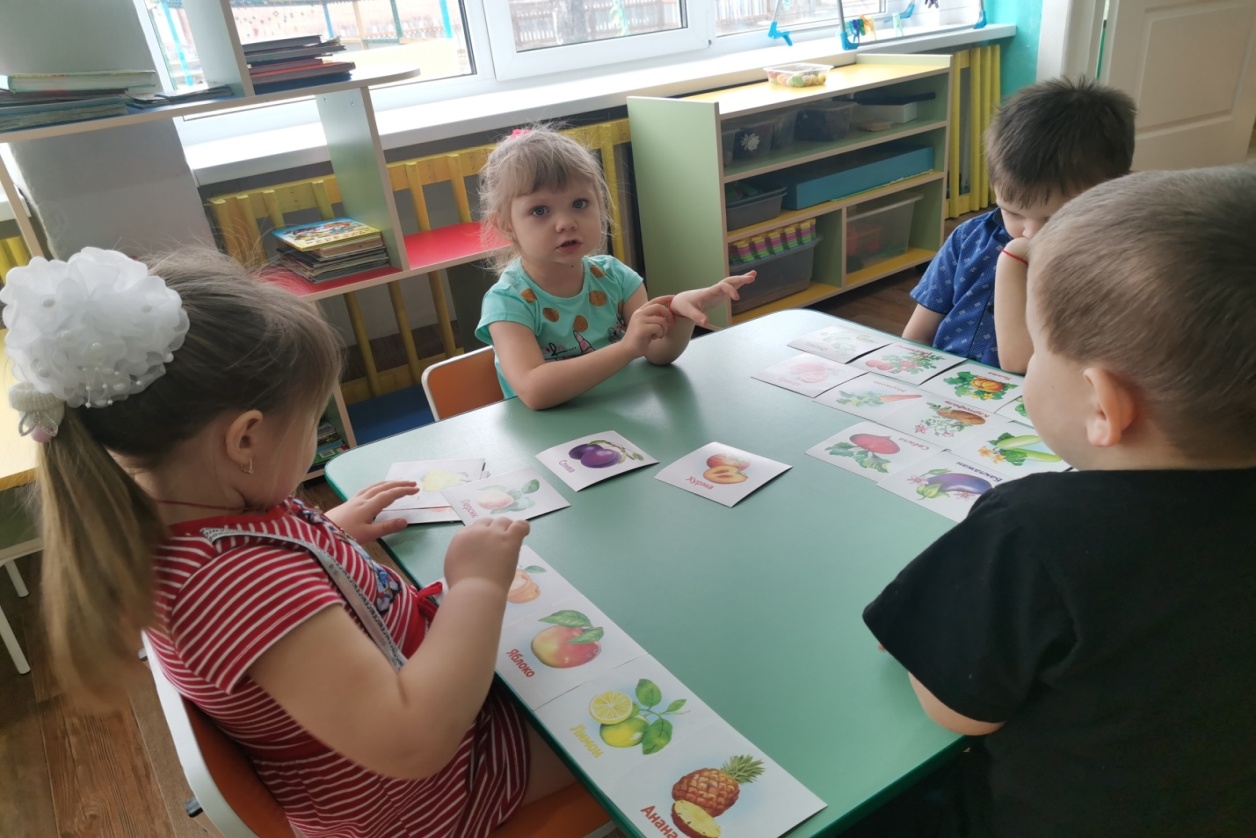 №7 «Режим дня» 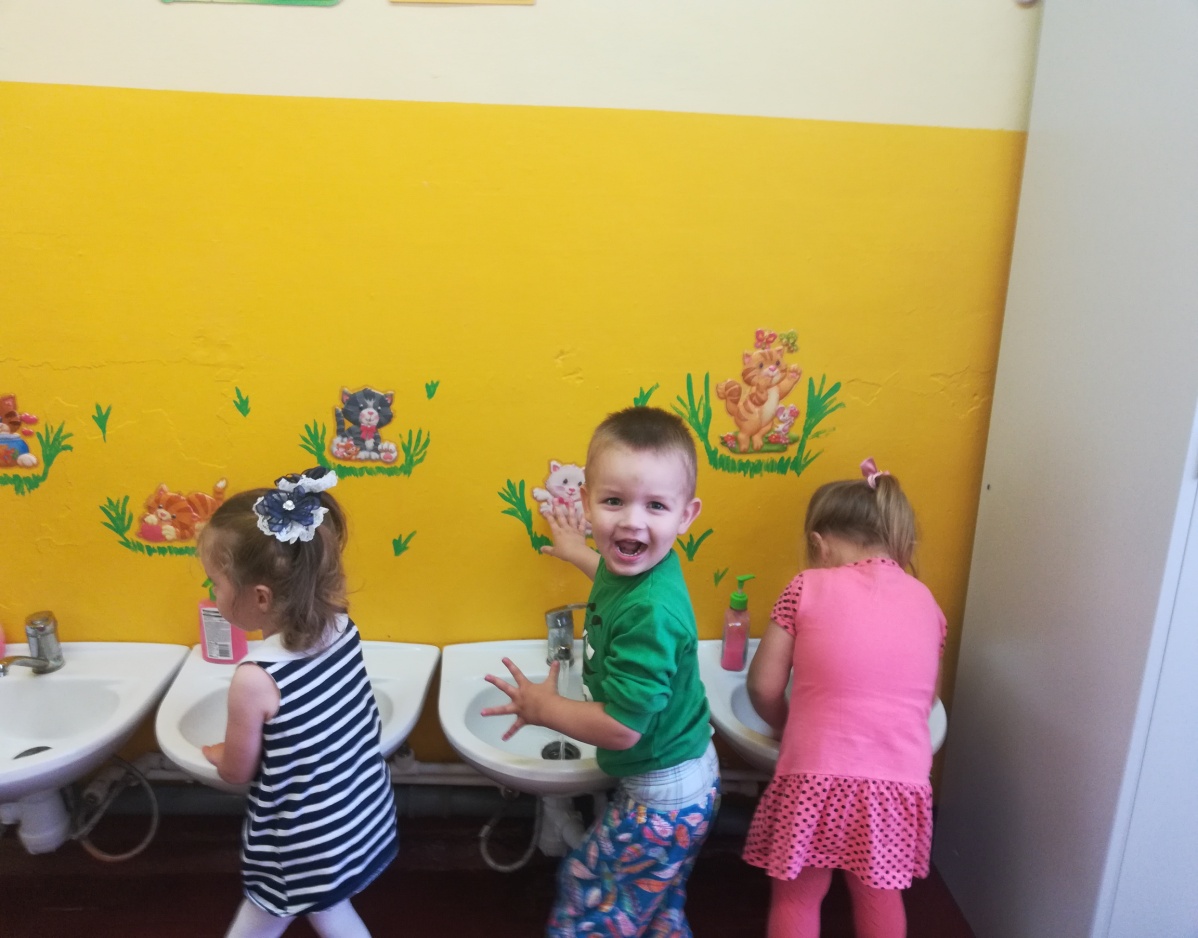 Виды деятельностиНазвание видов деятельностиИгровая деятельностьИгровая деятельностьСюжетно-ролевые игры «Приготовим салат»«Мы повара»Дидактические игры «Чудесный мешочек» «Овощи фрукты».«Собери картинку (разрезные овощи)»  «Найди по описанию»  «Полезно -вредно» Коммуникативная деятельностьКоммуникативная деятельностьБеседы«Здоровье и болезнь» «Вредная еда!»«Режим дня»«В каких овощах есть витамины?»  «Какие фрукты вы знаете?»  «Микробы и вирусы»Рассматривание иллюстраций«Вредные продукты»«Овощи и фрукты»  «Режим дня»Загадки «Овощи», «Фрукты»Двигательная деятельностьДвигательная деятельностьПодвижные игры «Огород»  «Огурчик»Пальчиковые игры «Мы капусту рубим»«Будем мы варить компот».Изобразительная деятельностьИзобразительная деятельностьАппликация Коллективная работа «Правильное питание» , «Варим компот»Восприятие художественной литературыВосприятие художественной литературыЧтение художественной литературы«Сказка про мальчика, который не любил мыть руки».Ю. Тувим «Овощи»Русская народная сказка «Вершки и корешки» С.В. Михалков «Овощи». 